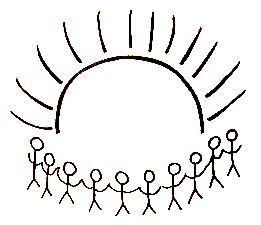 Laubach, den 19.08.2019Elternbrief Nr. 1Schuljahr 2019/2020Liebe Eltern,wir hoffen, dass Sie und Ihre Kinder erholsame Ferien erleben konnten. Nun wünschen wir Ihnen und Ihren Kindern einen guten Start in das neue Schuljahr. Nachfolgend geben wir Ihnen einige wichtige Informationen und Hinweise.Einschulung	Am Dienstag, 13.08.2019 nahmen wir 25 Erstklässler in unsere 	Schulgemeinschaft auf. Die Klassenlehrerin der Klasse 1a ist Frau Ulrike 	Helfen und Frau Jennifer Bröder unterrichtet die Klasse 1b. Wir wünschen 	unseren neuen Schulkindern auf diesem Wege viel Freude und Erfolg beim 	Lernen. 	Insgesamt werden in diesem Schuljahr 82 Kinder in 5 Klassen an unserer 	Schule unterrichtet.Personalien	Seit Schuljahresbeginn hat Frau Bröder wieder ihren Dienst an unserer Schule 	aufgenommen. Nach der Geburt ihrer Tochter und ihrer Mutterschutzzeit ist es 	erfreulich, dass sie nun wieder in unserem Team arbeitet. Unsere 	Schulsozialarbeiterin, Frau Isabelle Klippert, sie ist unter der Tel.-Nr.: 0162-	8297351 zu erreichen, kommt jeweils dienstags zu uns nach Masburg und 	anschließend nach Laubach.      3.  Sozialer Nachmittag Am Freitag, 20.09.2019, findet unser sog. „Sozialer Nachmittag“ statt. An diesem Mittag findet ausnahmsweise keine Betreuung statt. Wir hoffen auf Ihr Verständnis. 	4. Termine für die RucksackschuleDa das Lernen an außerschulischen Orten ein besonderer Schwerpunkt unserer Bildungsarbeit darstellt, werden die Schülerinnen und Schüler auch in diesem Schuljahr mit der Försterin Frau Werner folgende Vormittage im Wald verbringen und dort sachkundliche Inhalte vor Ort erfahren und erlernen.Dazu sollen die Kinder immer wetterfeste Kleidung, festes Schuhwerk tragen und im kleinen Rucksack ihr Frühstück und eine Sitzunterlage (z. B. Handtuch oder Stuhlkissen in Plastiktüte) mitbringen.	Die Winter- und Frühlingstermine 2020 sind derzeit noch terminiert. Sie 	werden in einem späteren Elternbrief bekanntgegeben.	5. Sprechzeiten der LehrerinnenWie in der Vergangenheit freuen sich unser Lehrerkollegium und auch die Schulleitung auf eine vertrauensvolle Zusammenarbeit. Sollten Sie Anliegen haben, dann können Sie uns gerne kontaktieren und einen Gesprächstermin vereinbaren.6. ElternabendeDie Termine für die Elternabende wurden zu Schuljahresbeginn festgelegt. Eine gesonderte Einladung mit der entsprechenden Tagesordnung erhalten Sie zeitnah von den Klassenlehrerinnen.	6. GottesdiensttermineUnser Schuljahr ist durch mehrere Ferienzeiten unterbrochen. Wir werden den jeweils letzten Schultag vor den Winter-, Oster- und Sommerferien immer mit einem Gottesdienst beginnen, den die Kinder mit ihren Religionslehrerinnen vorbereiten und mitgestalten. Zu allen Gottesdiensten sind Sie, liebe Eltern, ganz herzlich eingeladen.Hier die Gottesdienstzeiten im Überblick:	Freitag, 20.12.2019 um 8.15 Uhr, Adventsgottesdienst in MasburgFreitag, 03.04.2020 um 8.30 Uhr, Fastengottesdienst in MasburgFreitag, 03.07.2020 um 8.30 Uhr, Abschlussgottesdienst in LaubachDienstag, 18.08.2020 um 8.15 Uhr, Einschulungsgottesdienst in Masburg	7. BastelgeldWie in den vergangenen Schuljahren möchten wir Sie auch in diesem Schuljahr bitten, sich an den Bastelmaterialkosten in Höhe von 5 € zu beteiligen. Bitte geben Sie Ihrem Kind diesen Betrag in den nächsten Tagen mit in die Schule. 8. GetränkeangebotIn jeder Klasse und auch in der Betreuung können die Kinder vom Sprudelangebot Gebrauch machen. Die Kosten hierfür übernimmt unser Förderverein. Vielen Dank!9. Informationen der Unfallkasse Rheinland-PfalzZecken lauern nicht nur im GrasKinder und Jugendliche stehen während des Besuchs und bei allen Veranstaltungen der Kita und Schulen unter Aufsicht und Betreuung. Anstelle der Eltern müssen die Betreuerinnen bzw. Lehrkräfte als Verantwortliche handeln, wenn für die Kinder und Jugendlichen eine Gefahr besteht. Das gilt auch, wenn Sie bei einem Kind oder einem Jugendlichen eine Zecke bemerken! Nach dem Entdecken sollte eine Zecke unbedingt unverzüglich entfernt und nicht auf eine Zeckenentfernung nach dem Besuch der Kita oder Schule durch die Eltern der Kinder bzw. Jugendlichen gewartet werden. Je schneller man eine Zecke entfernt, desto geringer ist die Gefahr einer Infektion! Wir informieren in einem solchen Fall die Erziehungsberechtigten über das Entfernen einer Zecke und die weiter durchgeführten Maßnahmen. Diese dokumentieren wir auch. Die Lehrkräfte und die Betreuungskräfte haften – auch bei unsachgemäßer Entfernung einer Zecke – nicht für Ansprüche der Kinder und Jugendlichen oder für die Aufwendungen der Unfallkasse. Darauf sollten Eltern achten:Nach Zeckenstichen sollte man für mindestens eine Woche genau auf Hautveränderungen an der Einstichstelle achten. Besonders wenn eine kreisförmige Hautrötung auftritt, sollte man einen Arzt bzw. eine Ärztin aufsuchen. Eine Borreliose kann im Frühstadium gut behandelt werden. Auch wenn in den Wochen nach einem Zeckenstich gesundheitliche Probleme auftreten, sollte man seinen Arzt bzw. seine Ärztin über den Zeckenstich informieren.10. FotografAm Donnerstag, 05.09.2019 wird der Fotograf (Herr Scheid von Foto Nieder, Daun) in unsere Schule kommen und Klassen- und Schülerfotos machen, die Sie käuflich erwerben können. Er wird morgens in Masburg starten und anschließend folgen die Fototermine in Laubach. Die Erstklässler mögen bitte an diesem Tag ihre Schultüte mitbringen.11. Abholung von Fahrschülern nach dem Unterricht	Kinder, die nach Unterrichtsschluss nicht wie gewöhnlich mit dem Bus nach 	Hause fahren, sondern privat abgeholt werden, sollten sich bitte bei der 	aufsichtführenden Person abmelden und diese darüber informieren, von wem 	sie abgeholt werden. Bei fremden Personen, die Ihr Kind abholen möchten, 	behalten wir 	uns vor, diese nach ihrem Ausweis zu fragen. Bitte informieren Sie die Klassenlehrerin darüber, falls es Personen gibt, die das Kind nicht abholen bzw. mitnehmen dürfen. Es besteht auch die Möglichkeit, dass Sie den Klassenlehrerinnen eine schriftliche Einverständniserklärung zukommen lassen, aus der hervorgeht, wer Ihr Kind  an welchen Tagen abholen darf. Dies werden wir dann an die Betreuungskräfte weiterleiten.12. Medikamenteneinnahme und chronische KrankheitenFür das Kollegium und ebenso auch für die Betreuungskräfte ist es wichtig zu wissen, ob Ihr Kind an einer chronischen Krankheit, (Asthma o.ä.) leidet und/oder ob Ihr Kind regelmäßig Medikamente einnimmt. Da dies in der Vergangenheit in Einzelfällen eher zufällig bekannt wurde, möchten wir nun auf diese Weise darum bitten, den unteren Abschnitt entsprechend auszufüllen, damit wir in Notfällen angemessen reagieren können.13. HomepageViele wichtige Informationen können Sie nach wie vor unserer Homepage www.schieferland-gs.de entnehmen. Diese wird in den kommenden Wochen wieder aktualisiert. Alle Elternbriefe werden dort auch immer online eingestellt. 14. Ferientermine im Schuljahr 2019/20 und Bewegliche FerientageHerbstferien			30.09.2019 – 11.10.2019	Weihnachtsferien		23.12.2019 – 03.01.2020Winterferien 			17.02.2020 – 21.02.2020Osterferien			09.04.2020 – 17.04.2020Sommerferien		06.07.2020 – 14.08.2020Herbstferien 2020/21	12.10.2020 – 23.10.20206 Bewegliche Ferientage und 1 Ausgleichstag für einen Schulsamstag:Montag, 24.02.2020	RosenmontagDienstag, 25.02.2020	FastnachtdienstagMontag, 06.04.2020	Montag vor den OsterferienDienstag, 07.04.2020	Dienstag vor den OsterferienMittwoch, 08.04.2020	Mittwoch vor den OsterferienFreitag, 22.05.2020		Brückentag nach Christi HimmelfahrtFreitag, 12.06.2020		Ausgleichstag für einen Schulsamstag im 				Kalenderjahr 2020. Die Terminierung erfolgt noch 				und der Termin wird Ihnen in einem anderen 				Elternbrief mitgeteilt.  15. Spielfest der Feuerwehren	Zum wiederholten Male lädt die Verbandsgemeinde zum Spielefest der 	Jugendfeuerwehren unter dem Motto „Spiel ohne Grenzen“ ein. Dieses findet 	in diesem Jahr amSamstag, 07.09.2019 ab 14 Uhrauf dem Sportplatz in Müllenbach statt.Dieses Fest bereitete den Kindern in den letzten Jahren viel Freude. Außerdem kann damit das Interesse der Kinder und Jugendlichen an der Feuerwehrarbeit geweckt werden. Teilnehmen können die Kinder ab 8 Jahren. Wir würden es begrüßen, wenn Ihr Kind daran teilnähme. Gerne können Sie als Eltern auch eine Riegenführung an diesem Nachmittag übernehmen. Füllen Sie dazu bitte den unteren Abschnitt entsprechend aus. Wir bitten darum, dass die Eltern der angemeldeten Kinder den Hin- und Rücktransport übernehmen und gegebenenfalls Fahrgemeinschaften bilden.16. ZahngesundheitserziehungAm Montag, 02.09.2019 wird Frau Reinus, die Schulzahnärztin, die Unterrichtung der Dritt- und Viertklässler in Laubach übernehmen. Am Dienstag, 03.09.2019 findet dann die zahnärztliche Vorsorgeuntersuchung der Erstklässler in der Schule in Masburg statt. Dazu erhalten Sie, liebe Eltern der Erstklässler, eine gesonderte Information. Anschließend erfolgt die Unterrichtung der Zweitklässler.17. 	Mit freundlichen GrüßenTrudi Klinkner, RektorinBitte zeitnah ausfüllen und  Ihrem Kind mitgeben!Name des Kindes ___________________________________________Klasse: _____________________________Wir haben die Elterninformation vom 16.08.2018 sowie die Informationen zum Datenschutz zur Kenntnis genommen. Unser Kind leidet an einer chronischen Krankheit (falls dies zutrifft, bitten wir um eine Angabe).______________________________________________________ Unser Kind nimmt regelmäßig folgendes Medikament ein. ____________________________________________________________________________________________________________Unterschrift eines ErziehungsberechtigtenHerbst 2019Klasse 1aKlasse 1bDienstag, 17.09.2019Montag, 23.09.2019Klasse 3Dienstag, 24.09.2019Klasse 2Mittwoch, 25.09.2019Klasse 4Donnerstag, 26.09.2019Klasse 1 aKlasse 1bKlasse 2Klasse 3Klasse 4Do., 22.8.1919.30 UhrDo., 22.8.1919.30 UhrMi., 28.8.1919 UhrDi., 27.8.1919.30 UhrMi., 21.8.1919.30 Uhr